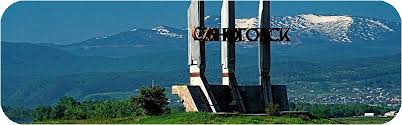 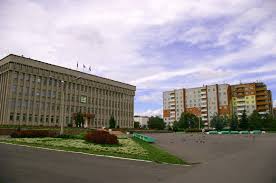 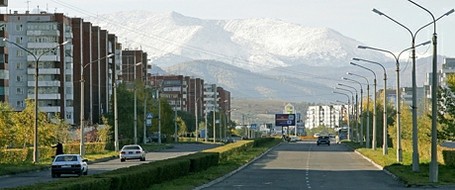 СЛУЖБА (ЕДДС) Г. ЧЕРНОГОРСКАЕДДС- это орган повседневного управления единой государственной системы предупреждения и ликвидации чрезвычайных ситуаций муниципального уровня.Основные задачи ЕДДС:- прием от населения и организаций сообщений об угрозе или факте возникновения ЧС (происшествия);     - анализ и оценка достоверности поступившей информации, доведение ее до ДДС, в компетенцию которых входит реагирование на принятое решение;- сбор и обработка данных, необходимых для подготовки и принятия решений по предупреждению и ликвидации ЧС (происшествий), а также контроля их исполнения;- уточнение и корректировка действий привлеченных дежурно-диспетчерских служб по